โครงการสร้างพลังชุมชน  สร้างสังคมคุณธรรม สร้างชุมชนเข้มแข็ง  : วิถี พช. วิถีธรรม (อำเภอแม่เมาะ)รายงาน  ครั้งที่  ๒  ประจำเดือน  ตุลาคม  พ.ศ.2561(งวดที่  ๒  วันที่  24 ตุลาคม  2561)1.  รายละเอียดการร่วมกิจกรรมในวันธรรมสวนะ  ในช่วงเทศกาลเข้าพรรษา  หรือวันสำคัญอื่น ๆ ของแต่ละศาสนา2.  กิจกรรมเพิ่มเติม  เช่น  กิจกรรมสาธารณประโยชน์ ชุมชนเกื้อกูล การส่งเสริมคุณธรรมจริยธรรม  เป็นต้น	(1)...........ปลูกป่าห้วยคิง........ ...............จำนวน.................ครั้ง	มีจำนวนผู้เช้าร่วม...100....คน	(2)........กิจกรรมทำดีด้วยหัวใจ ต.นาสัก...........จำนวน.................ครั้ง	มีจำนวนผู้เช้าร่วม...80......คน	(3)................................................................จำนวน.................ครั้ง	มีจำนวนผู้เช้าร่วม.............คน3.  งบประมาณดำเนินการ  (ถ้ามี)  รวมจำนวน.................บาท  ที่มาของแหล่งงบประมาณ (ระบุ)	      หน่วยงานภาครัฐ.............................................(ระบุหน่วยงาน)  จำนวน............................บาท	      หน่วยงานภาคเอกชน......................................(ระบุหน่วยงาน)  จำนวน............................บาท	      องค์กรปกครองส่วนท้องถิ่น  จำนวน............................บาท4.  ข้อเสนอแนะ/ข้อค้นพบที่สามารถเป็นแบบอย่างได้  สำหรับการดำเนินงานโครงการ	............................................................................................................................................................................................................................................................................................................................................................................................................................................................................................................................ลงชื่อ	ณัฏฐิรา สกุลศรีนำชัย  ผู้รายงาน                                                                               (นางณัฏฐิรา สกุลศรีนำชัย)                                                                         ตำแหน่ง  พัฒนาการอำเภอแม่เมาะโครงการสร้างพลังชุมชน  สร้างสังคมคุณธรรม สร้างชุมชนเข้มแข็ง  : วิถี พช. วิถีธรรม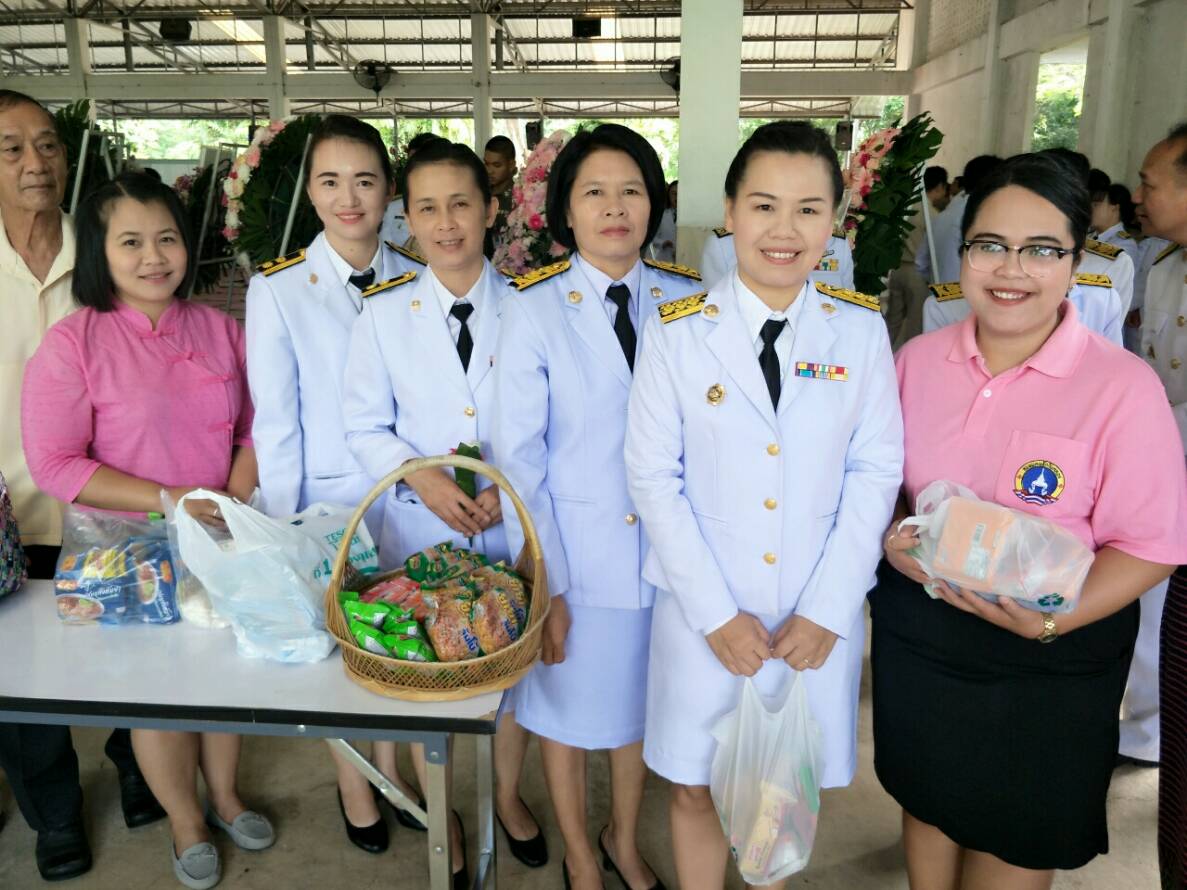 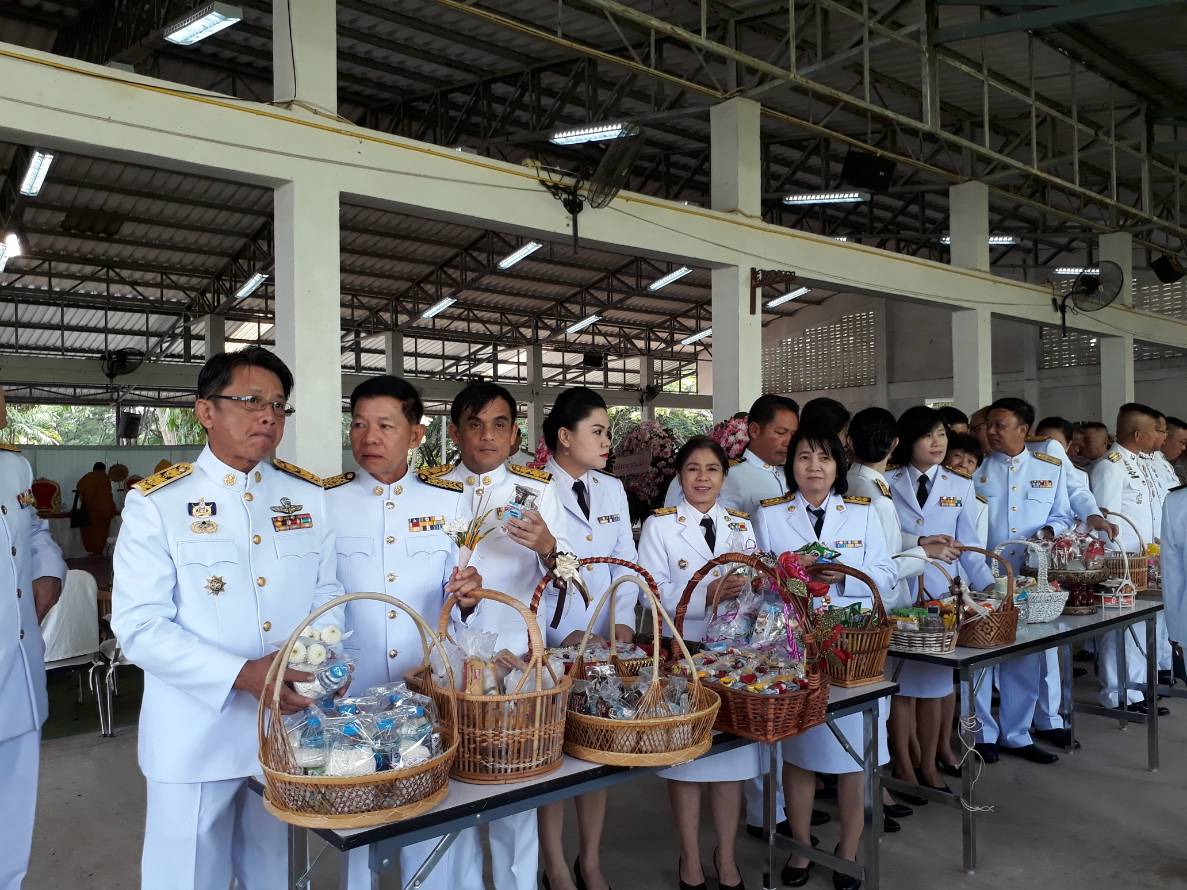 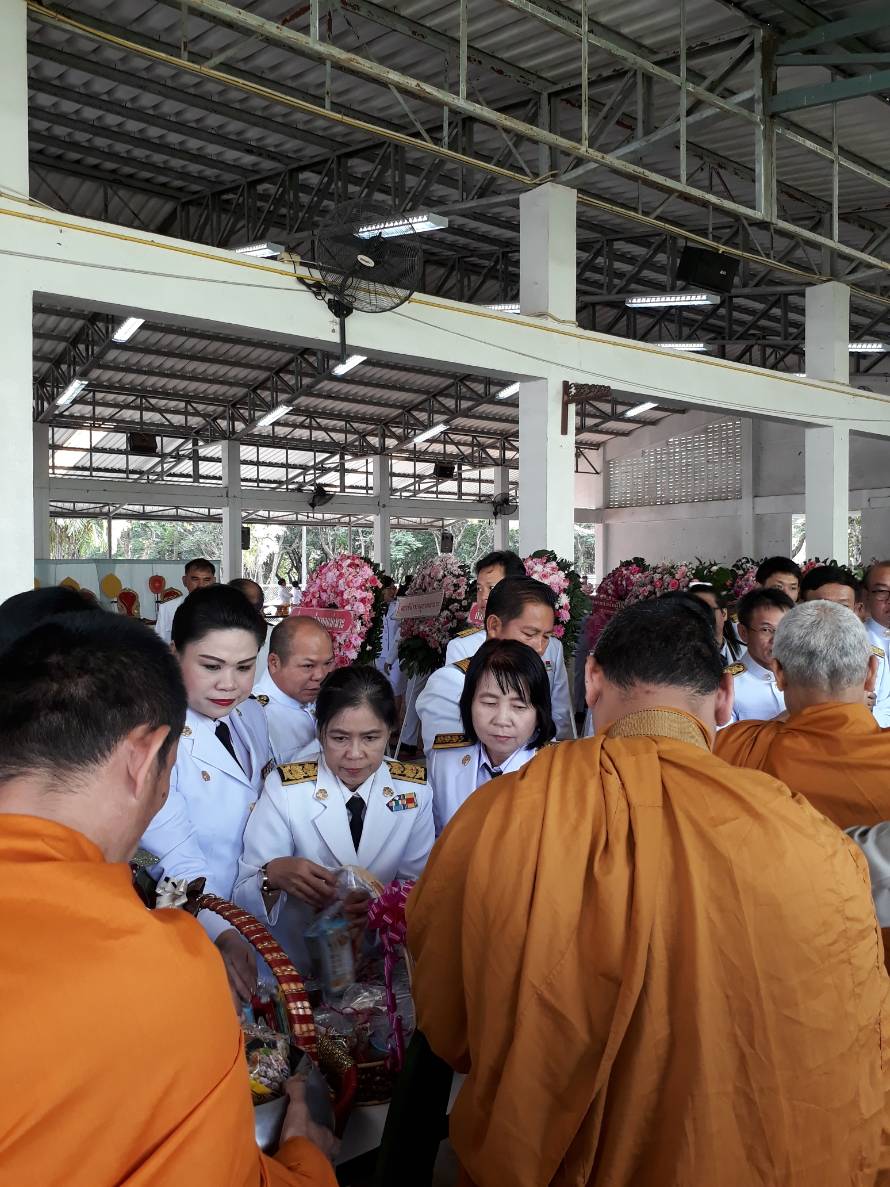 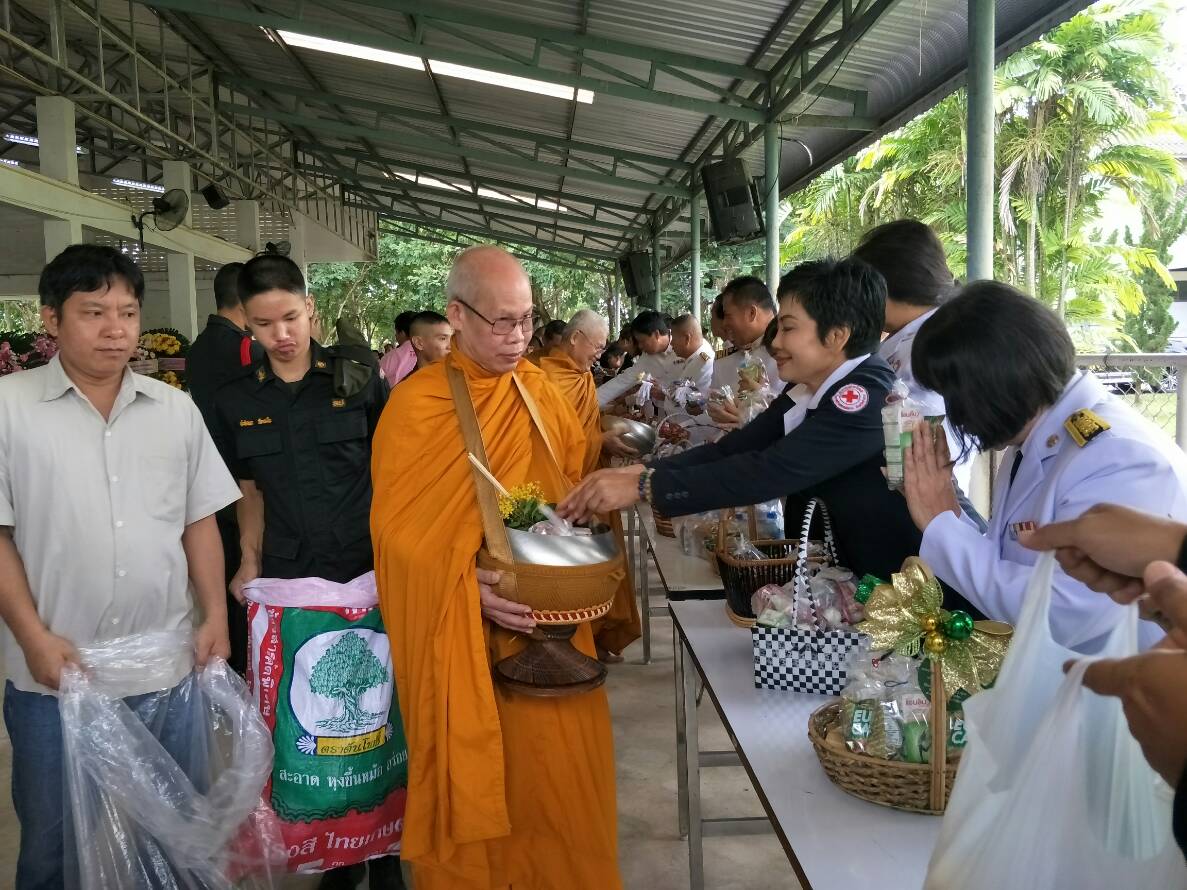 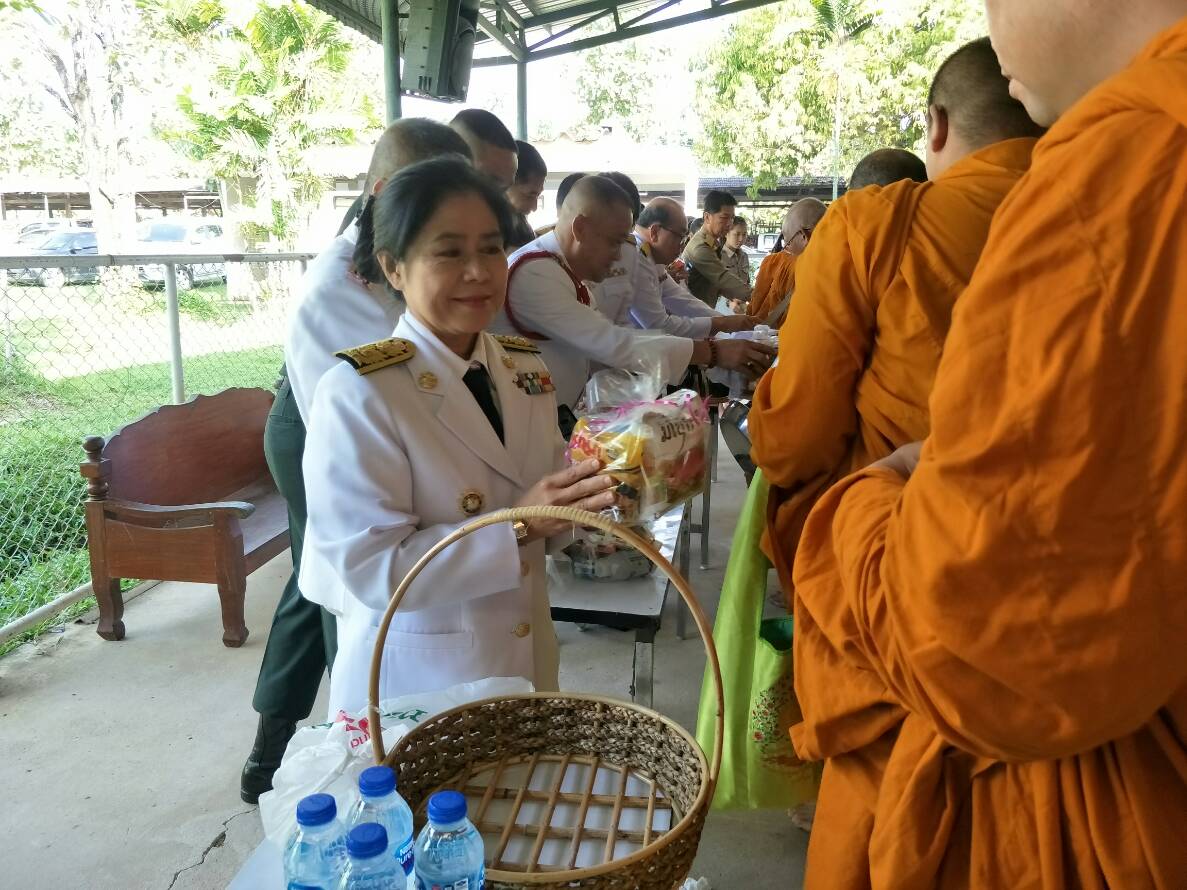 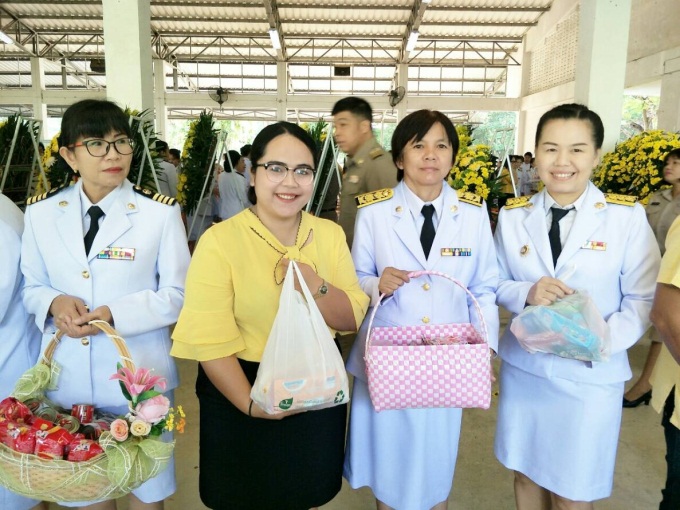 ทีมงานพัฒนาชุมชนอำเภอแม่เมาะ ร่วมตักบาตรในพิธีบำเพ็ญพระราชกุศล เนื่องในโอกาสครบรอบวันคล้ายวันสวรรคต วันที่ 13 ตุลาคม 2561  และวันปิยมหาราชโครงการสร้างพลังชุมชน  สร้างสังคมคุณธรรม สร้างชุมชนเข้มแข็ง  : วิถี พช. วิถีธรรม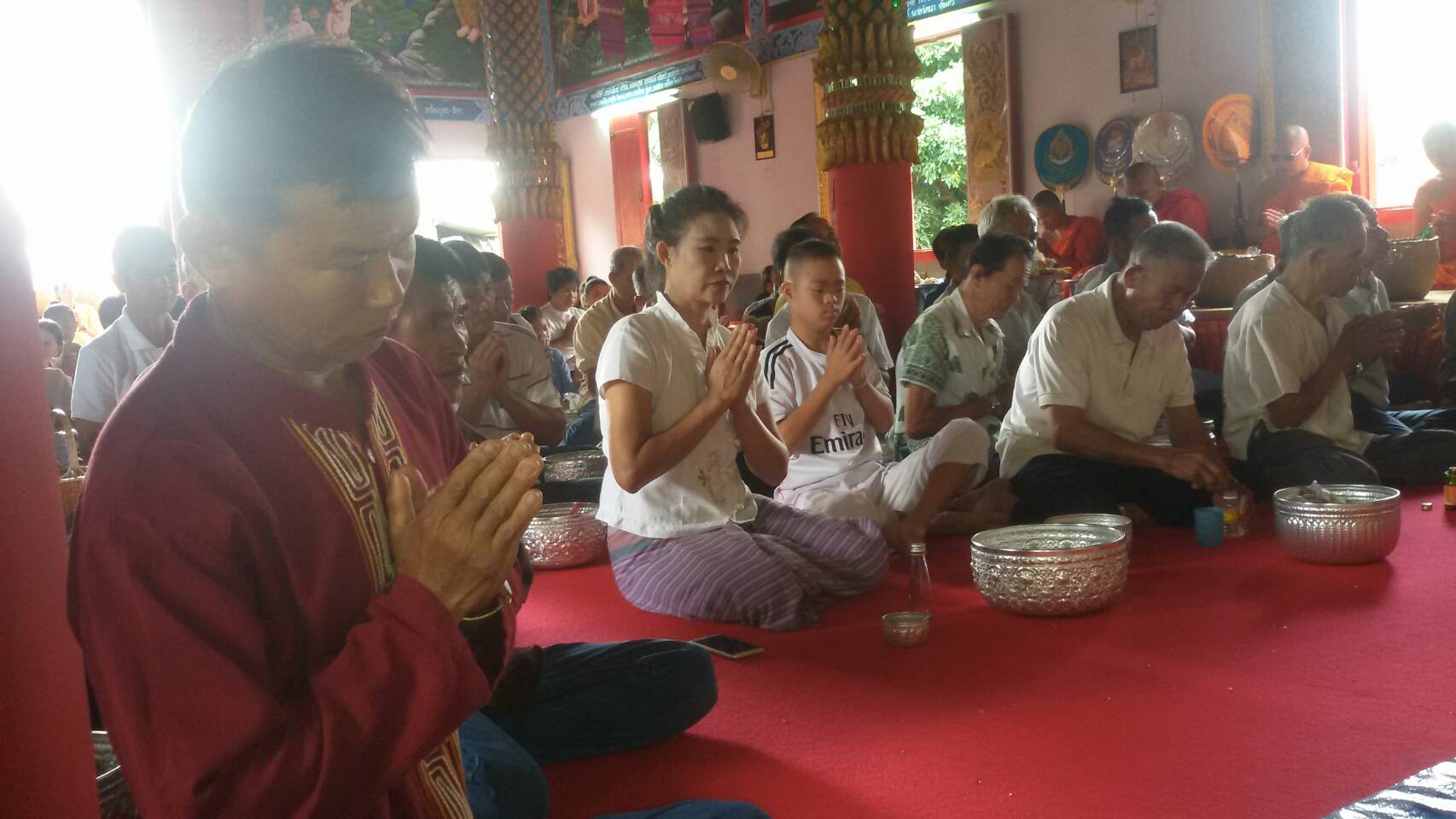 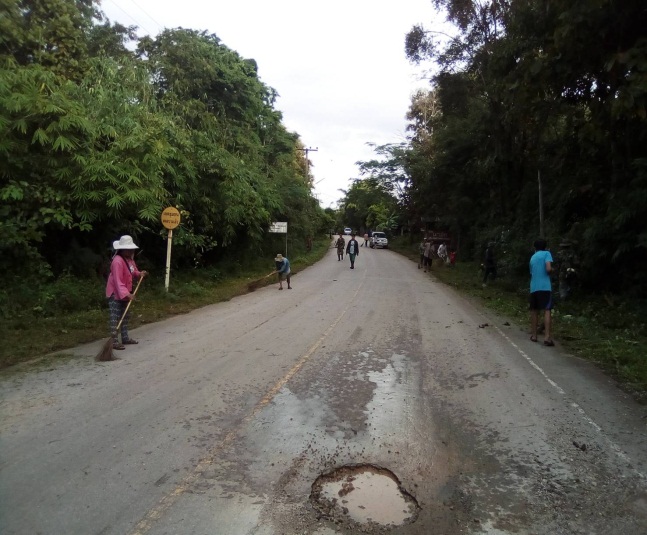 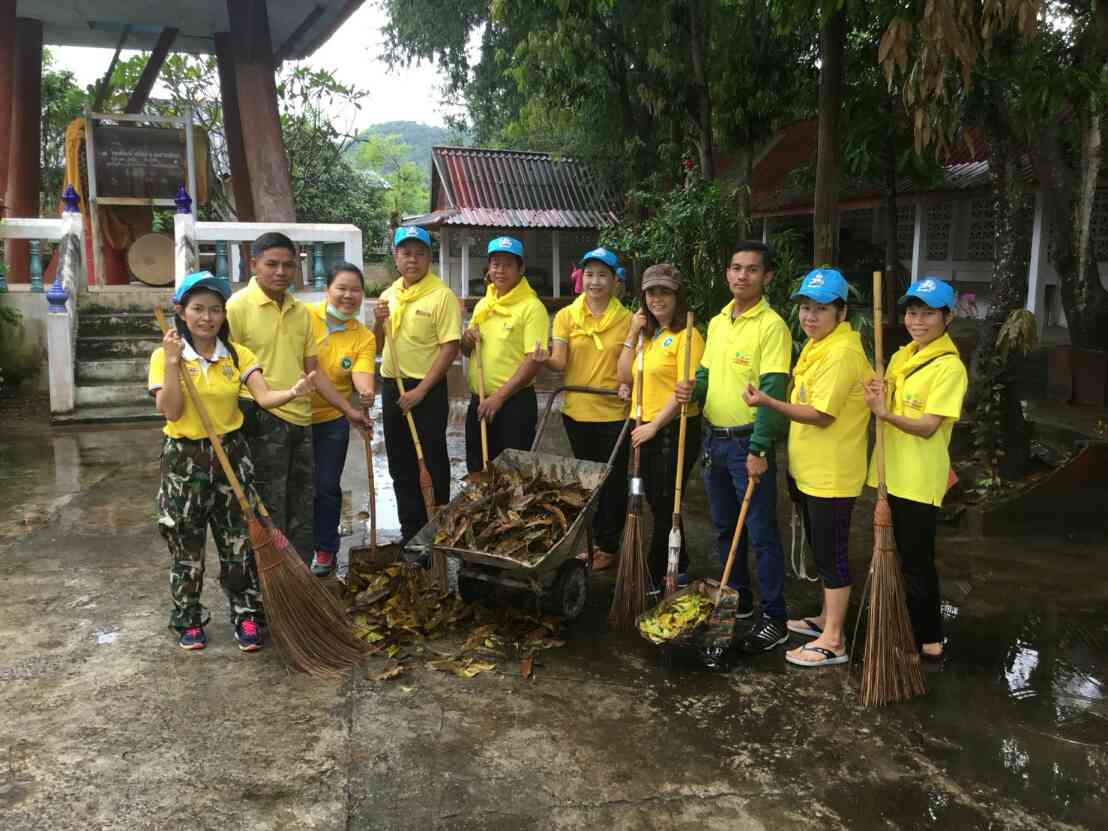 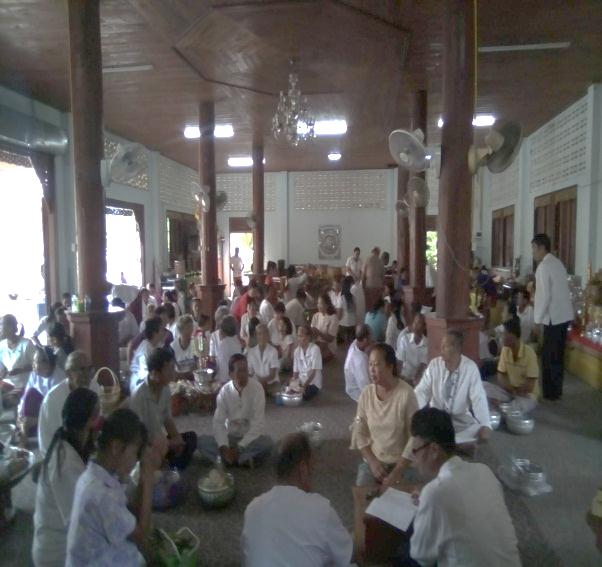 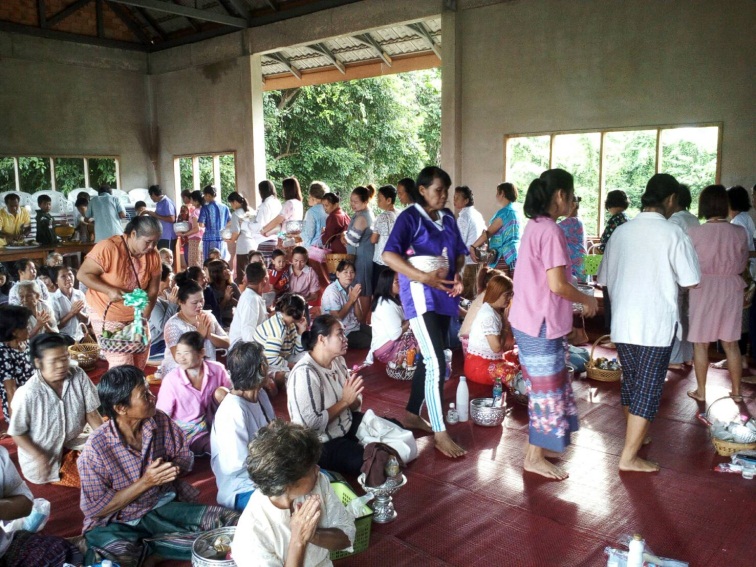 โครงการสร้างพลังชุมชน  สร้างสังคมคุณธรรม สร้างชุมชนเข้มแข็ง  : วิถี พช. วิถีธรรม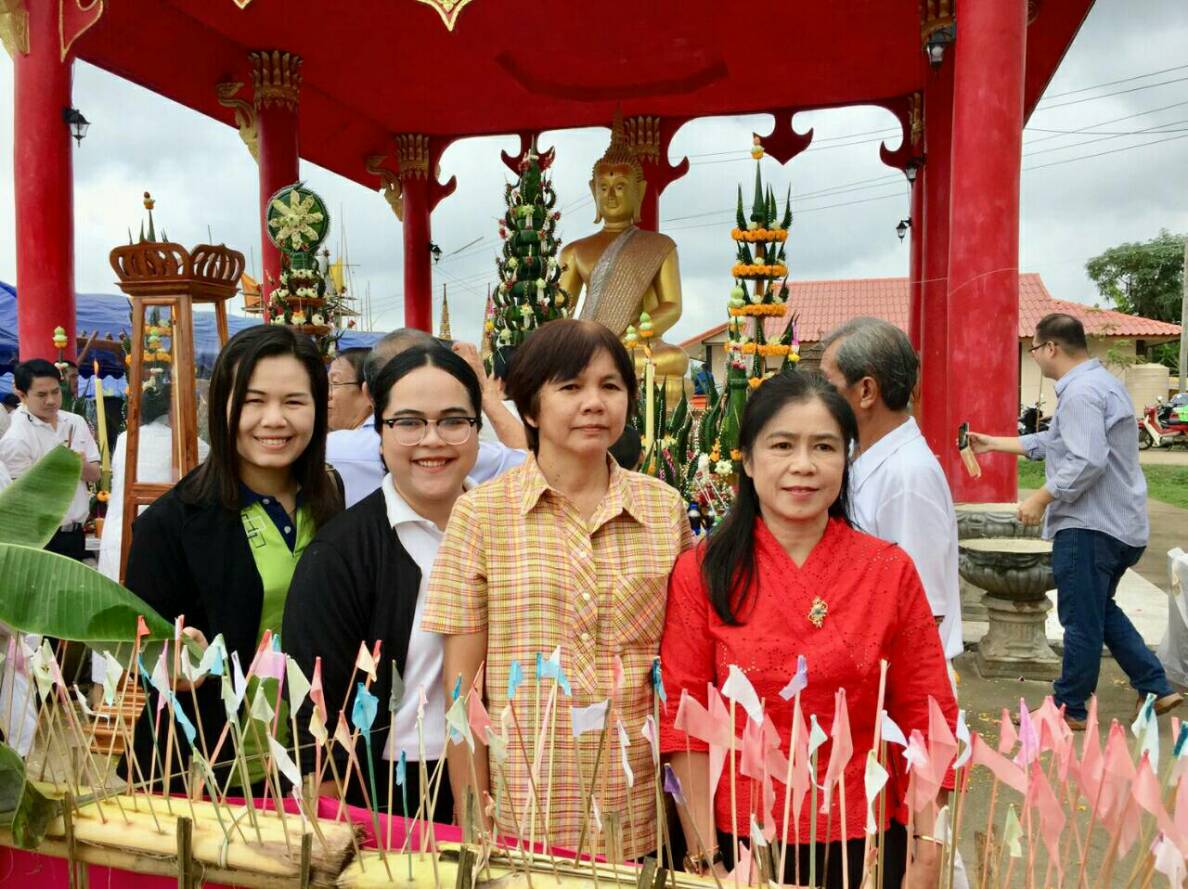 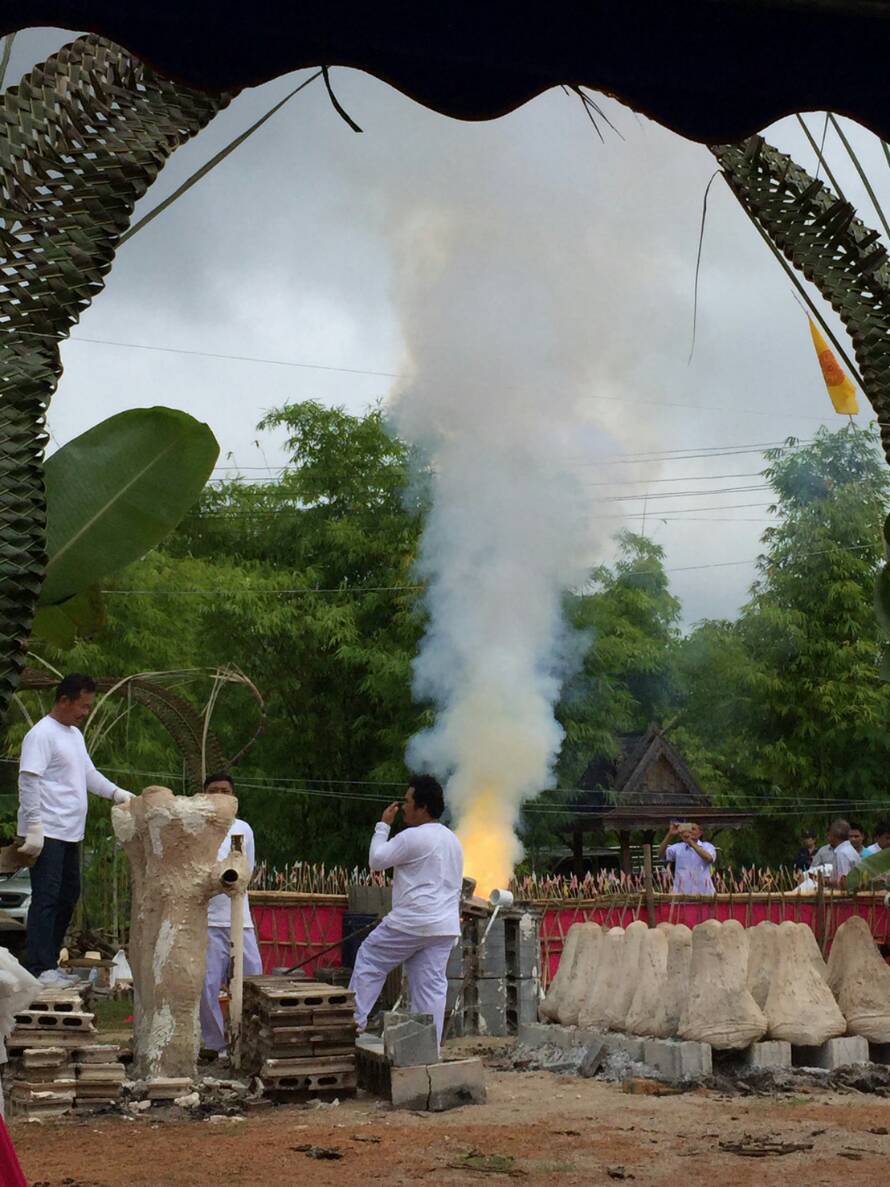 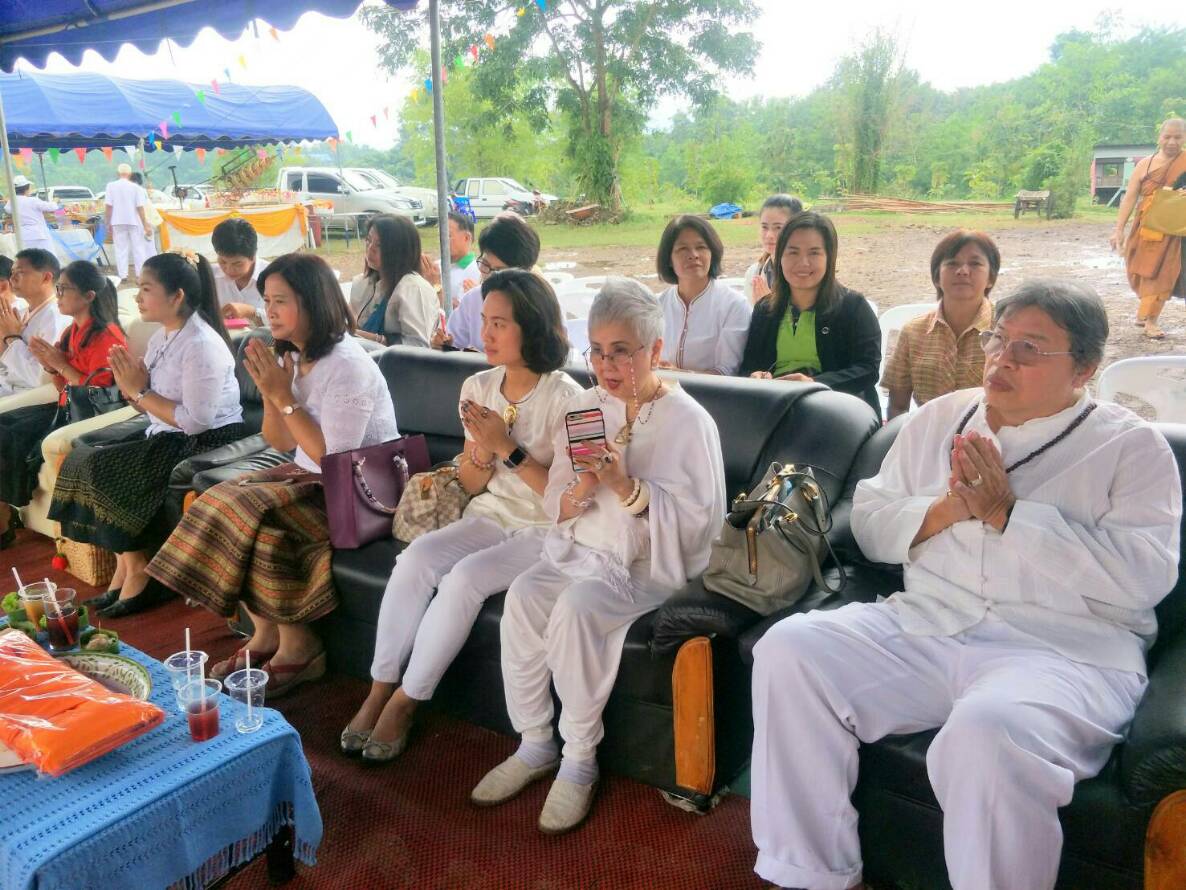 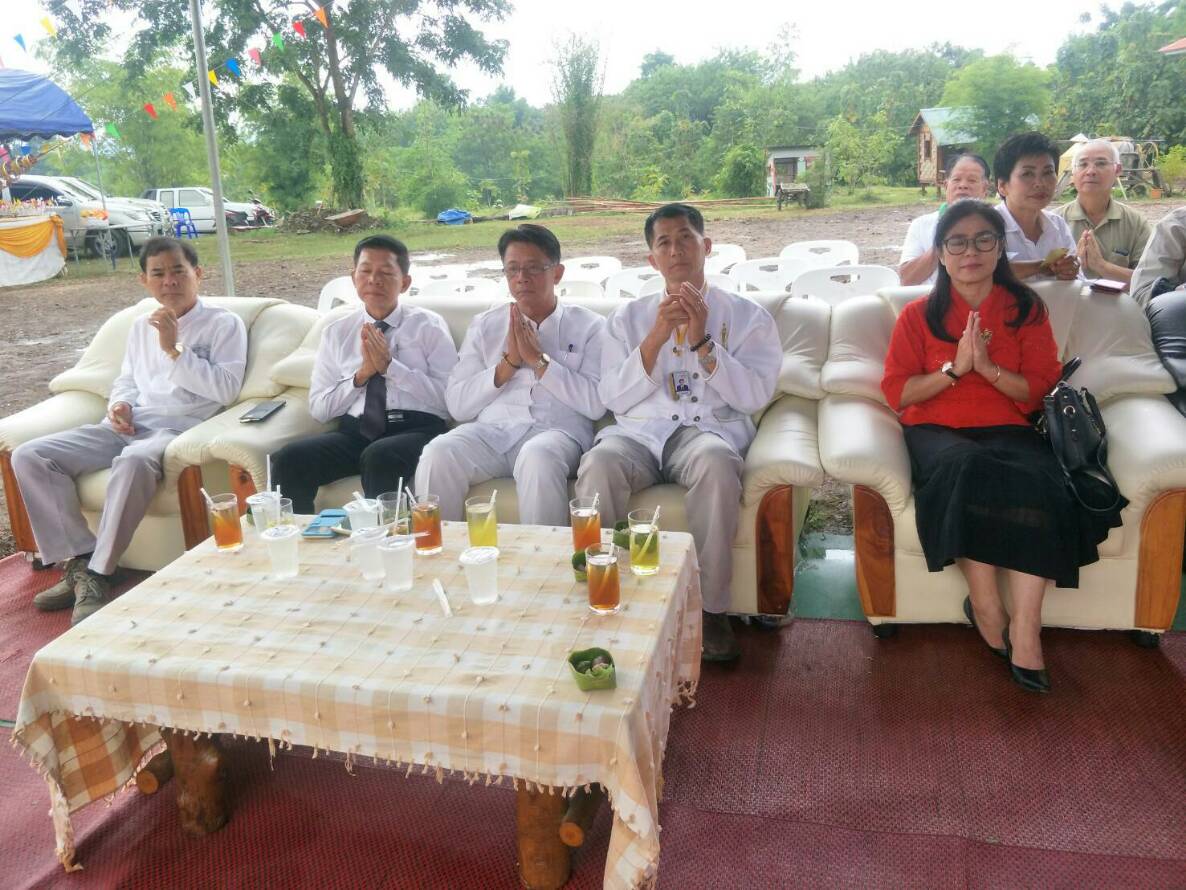 โครงการสร้างพลังชุมชน  สร้างสังคมคุณธรรม สร้างชุมชนเข้มแข็ง  : วิถี พช. วิถีธรรม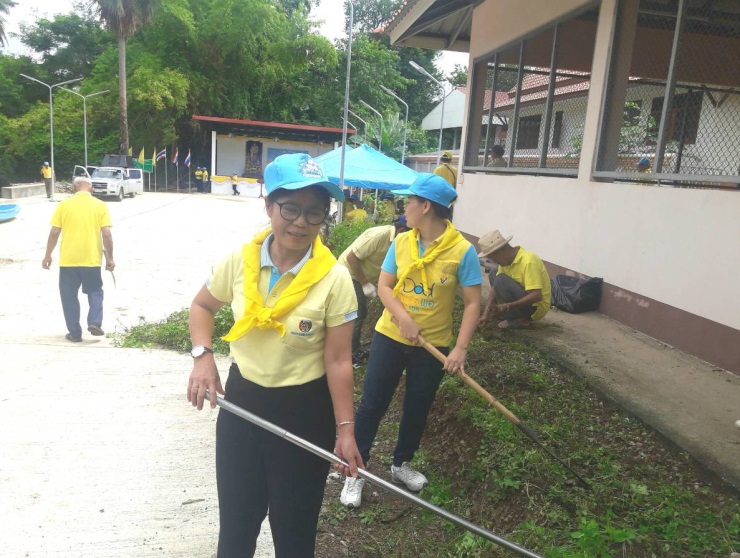 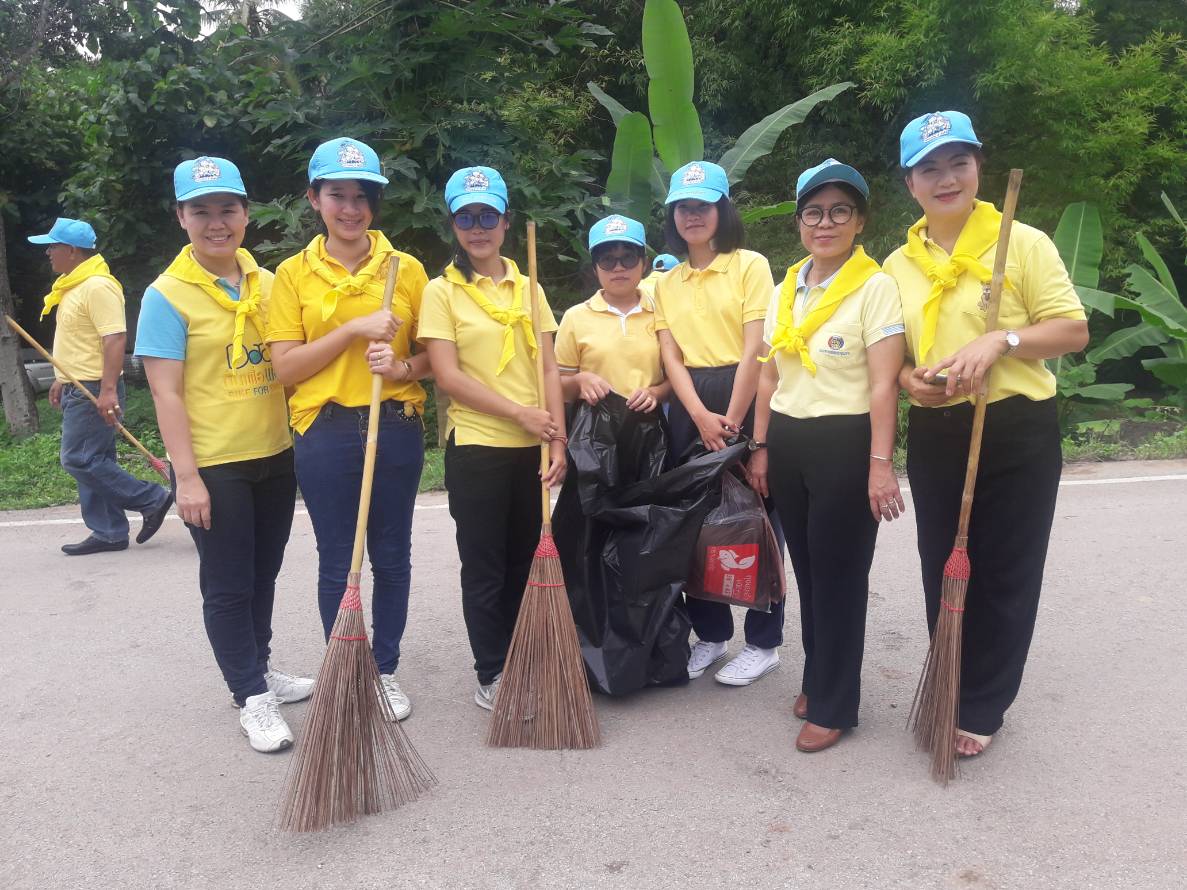 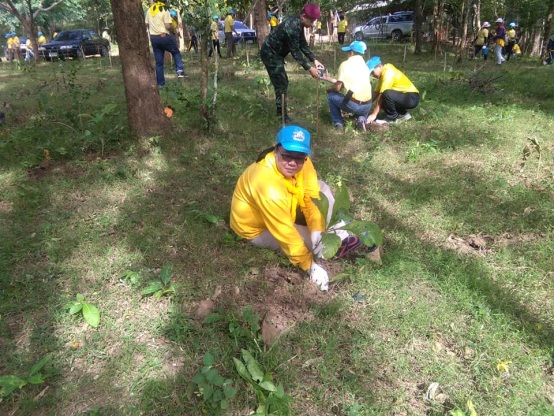 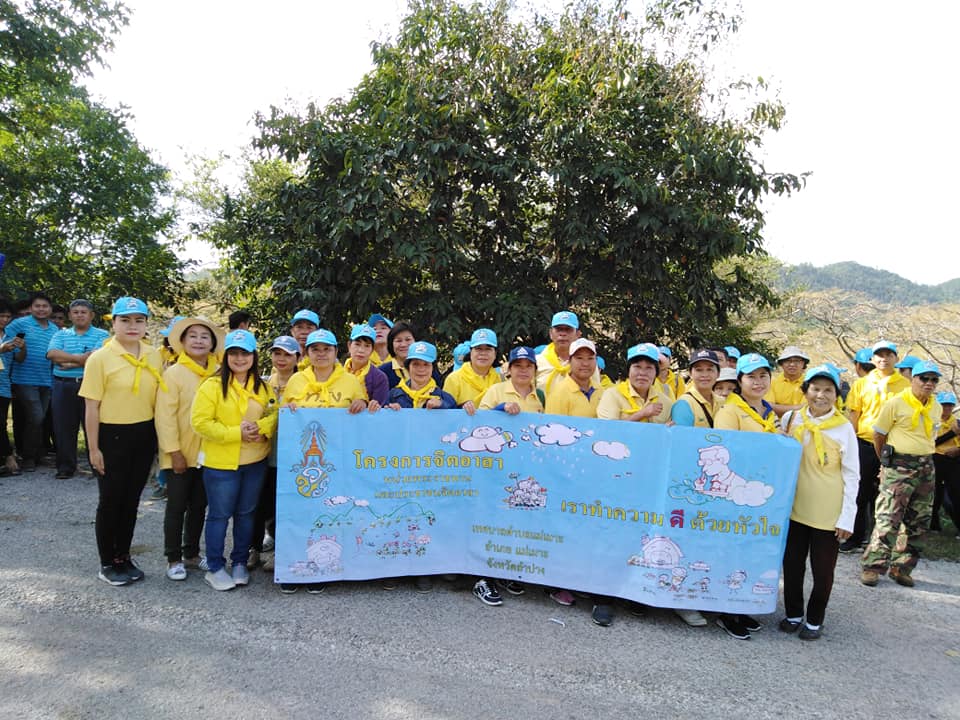 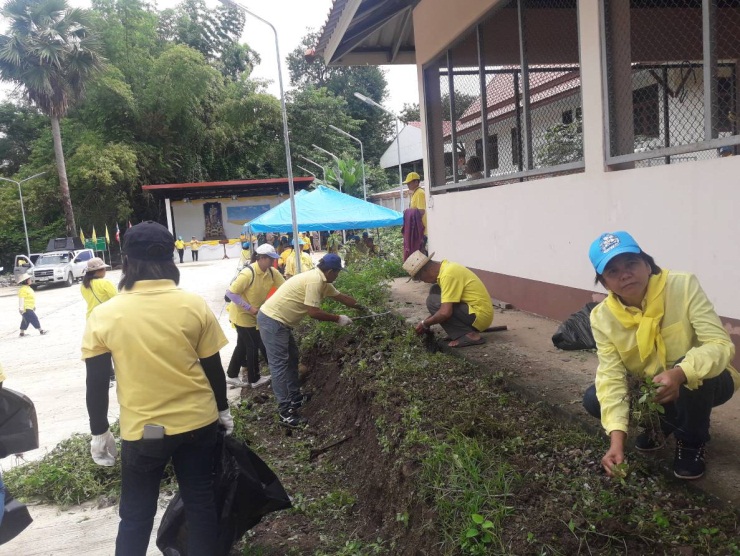 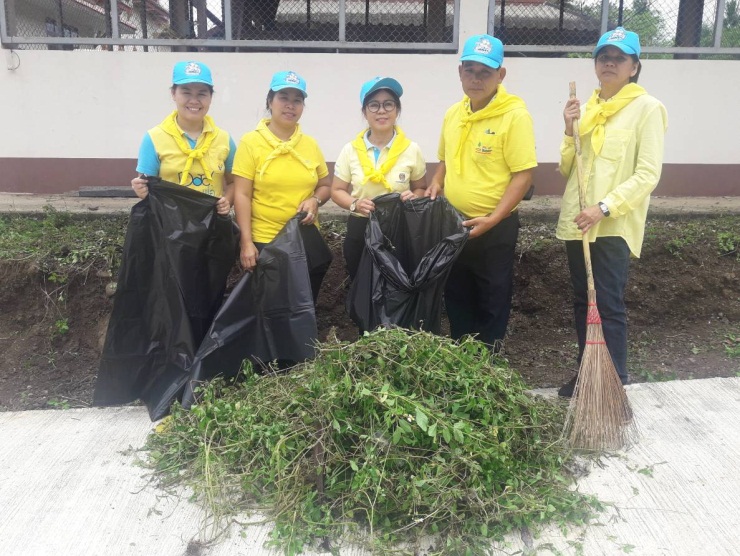 ที่สถานที่(วัด/มัสยิด หรืออื่น ๆ)จำนวนผู้เข้าร่วมกิจกรรมประเด็นพูดคุยและให้ข้อมูลสัปดาห์ที่  1---สัปดาห์ที่  2จำนวน วัด 1 แห่งจำนวน 200 คน- ร่วมพิธียกฉัตร สำนักสงฆ์บ้านใหม่นาแขมสัปดาห์ที่ 3วัด  จำนวน  2  แห่งจำนวน  30  คน- โครงการชุมชนท่องเที่ยว OTOP นวัตวิถี   จำนวน   1  เรื่อง- ทิศทางการพัฒนาหมู่บ้าน  จำนวน   1 เรื่อง- กิจกรรมตามหลักปรัชญาของเศรษฐกิจพอเพียง  จำนวน  1  เรื่อง- การปรับปรุงสภาพแวดล้อมหมู่บ้าน  จำนวน 1 เรื่อง- กิจกรรมวันออกพรรษาสัปดาห์ที่ 4---